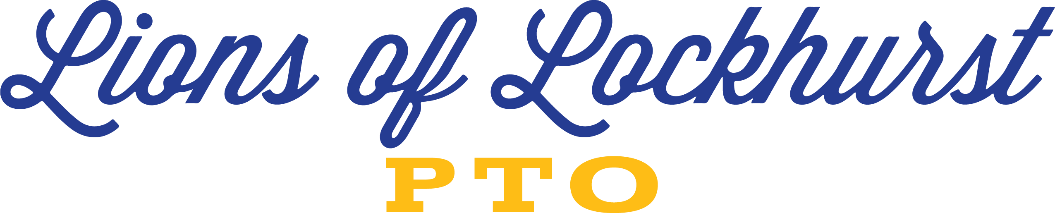 LOCKHURST DRIVE CHARTER ELEMENTARYPTO ASSOCIATION MEETING 3/6/2024Call to Order 7:32pmApproval of Minutes from 2/7/24 meetingMotion: Jen NelsonSecond: Darcy PollanTreasurer's report (Jen) August 2023 – Feb 2024Student fund $62,191Birthday package $1,864Restaurants $1,224Kroger $482Sponsorships $2,937Amazon Smile $0Merchandise $1,315Old BusinessSmartboards training for teachers was done 3/5one board will be replaced, it was not working Glow danceGreat turn out. Very fun.We had a lot of help with setupConsiderations for the future: Do we want to break even in the future?other schools charge $20/ppCould we encourage donations before the event but keep it free?Make it clear that this is not a drop-off event. It is not okay for parents to drop off. This is not allowed. New BusinessLiteracy Night 3/8Free eventStations with games will be set up; there will be give awaysWH Pizza 3/13Movie Night 3/15 Greg and Jason will pull out equipmentLeo will be playedGarden program & progressBenches are in thanks to all our parent and family volunteersStaff Appreciation Week committee needed 5/6-5/10/2024 We need more people to help Sara, Darcy, Brittany Torten and Brittany Langer will help Open positions for 2024-2025President's position needs to be filled. If it is not filled, the board dissolves.There can be co-presidentsMerchandise coordinator position needs to be filledthis person orders merchandise and sells at Tk/K playdate and Back to school Social; fill orders within a weekCarri Kessler will be merchandise coordinatorFit-a-ThonEve will need help with running itNo spring festival this year.Could we incorporate some physical activity: Sports nightLAFC was willing to come in and do a 30 minute soccer clinic Cutting Edge Karate is also willing to come in and do a karate classThis could happen on Thursday during P.E. It needs to be approved by LAUSD. LAUSD may not need to approve it if it’s after hours and we are not paying for it.Greg will check if LAFC and Cutting Edge have insuranceViviene confirmed that she did not submit paperwork for STEAM night since we did not pay itA company can get insurance for the day; approx. $250PTO could cover this if vendors don’t have insuranceCould it be a Friday evening before a movie night? Sports night would be cool. This could happen in May at the end of Fit-a-thonPomelo had a color run and raised money; used crafty language to get it approved; Elaina will pass information along to EveGoal: $36,000-$40,000Planning on connecting it to Earth Day and gardeningSocial Mediamake flyerspost on FacebookCarri Kessler will also do the social media coordinatorElaina Duffy can help with flyersJason could also help with social mediaIf there is no PTO, there is no fundraising. No fundraising means no enrichment.Teacher reportTeachers enthusiastically adopted the Smart Boards!Principal ReportSmart Boards: The training for the Smart Boards went well. Everyone is excited about them. It was a wonderful surprise.Continuing to spend cultural arts FundsThese events have to happen after hoursPlease join Literacy Night to culminate Read Across AmericaSchool is planning an Art NightBudget: She is in the middle of budgeting. Before submitting the budget, she will submit it to us to review.Garden: The garden looks great. Teachers are excited about the garden program and incorporating it into the curriculum.Very important: Complete the School Experience SurveyNext meeting 4/3/24 End meeting 8:26 pmParticipantsSeliene HackerDarcy PollanJen NelsonMarni AskutWagnerKari SBrittany LangerMarwa JadViviene RobertsonKrista BellaKate GerstenAli PistoresiMarie BellKerri KesslerDenise KaplanKrisserin CanaryDana GartlandHealey BitanChris DuffyBrittany TortenLauren LevenbrownEve TronsonGreg BellSara SimpsonBeth SchwartzErika Vasquez-ChilinInnaPreya Vekaria